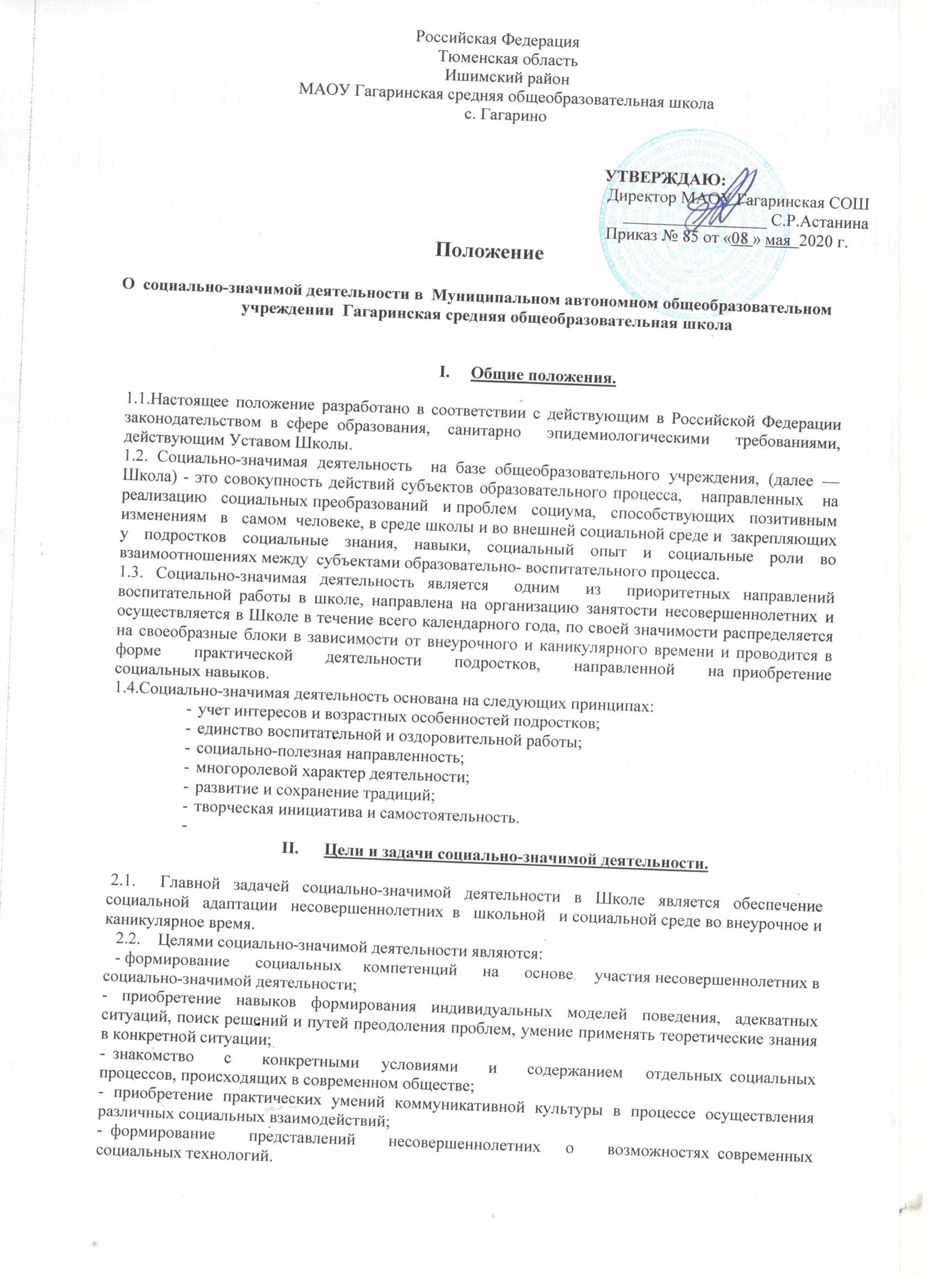 III. Организация проведения социально –значимой деятельностиЛетняя  социально-значимая деятельность  организуется путем привлечения обучающихся  образовательного учреждения  с 5 по 10 классы.Обучающиеся привлекаются к   участию в  социально –значимой деятельности  на добровольной  основе, по личному заявлению – согласию родителей (законных представителей)Ответственным за организацию летней  социально – значимой деятельности на базе образовательного учреждения  назначается приказом директора представитель администрации образовательного учреждения, при необходимости  (большие объемы работ, большое количество обучающихся) назначаются несколько руководителей   бригад (объединений) из числа   педагогических работников.1.4     Руководитель летней   социально –значимой деятельности (бригады, объединения)            выполняет следующие функции: несет персональную ответственность за жизнь и здоровье обучающихся в период прохождения летней школьной трудовой занятости;составляет график работы на закрепленном участке и распределяет обязанности и поручения между обучающимися;участвует в  разработке плана работы и обеспечивает его выполнение;следит за соблюдением режима труда и отдыха,  санитарно – гигиеническими условиями труда;отвечает за  дисциплину  и   выполнение техники безопасности от членов  бригады (объединения).1.5. Виды  организуемых работ  в период организации  социально – значимой деятельности: оформительские работы;оказание помощи библиотекарю;оказание помощи престарелым людям, проживающим на микроучастке образовательного учреждения;помощь в организации досуга в лагере с дневным пребыванием детей на базе образовательного учреждения и т.д.1.6 Работа  в рамках объединений социально–значимой деятельности осуществляется в соответствии с планом – графиком  работ, который составляется администрацией школы и руководителями бригад (объединений), согласовывается на Управляющем (Попечительском) совете образовательного учреждения, утверждается приказом директора школы.1.7 Перед выполнением работ проводится родительское собрание, собрание обучающихся, на котором обучающихся и их родителей (законных представителей) знакомят с  видами предлагаемых работ. IV. Документация по организации и проведению летней школьной трудовой занятостиПриказ о назначении ответственного за организацию  социально–значимой деятельности,  о назначении руководителей бригад (объединений).План и график  работы бригад  (объединений) социально–значимой деятельности, согласованные с Управляющим  (Попечительским) советом, утвержденные директором образовательного учрежденияФункциональные обязанности руководителя летней школьной трудовой занятостьюИнструкции по технике безопасности при выполнении различных видов работПротоколы педагогических советов, совещаний при директоре, заседаний Управляющего (Попечительского) совета, родительских собраний,  собраний (классных часов) обучающихся,  на которых рассматривались вопросы организации летней школьной трудовой занятостиЗаявления – согласия родителей (законных представителей)Журнал проведения инструктажа по технике безопасностиЖурнал учета   участия обучающихся в социально – значимой деятельности.V. Заключительные положения.1.1. Осуществление мероприятий по  видам  социально-значимой деятельности в школе заканчивается подведением итогов на заседаниях органов ученического самоуправления …….  и поощрением участников.  